         Kids’ Night Out            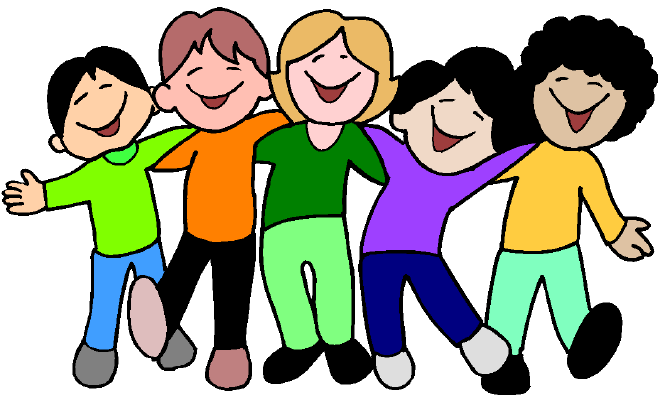 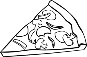 We offer Parent’s Night Out for Ages 5 and up the last Friday of each month from 6:30-10:30pm. Parent’s must sign-up and pay by the Thursday before Parent’s Night Out. The cost for PNO is $35 for members, $25 for sibling members, $45 for non-members, and $35 for sibling non-members. Parent’s Night Out includes cheese pizza from Dominos, bottle water, supervision, and gymnastics in the gym. Parents must sign-in their child upon arrival. We have a waiting room parents can sit in while the kids are out in the gym playing. If parent’s want to sit and eat with the children while they eat pizza in the waiting room parents will need to provide their own food, pizza and water are only provided for the students participating in Parent’s Night Out. Parents you may pick-up your student early, you will just need to sign-out your student with the front desk. 2017 Last Fridays of our Month PNO:August 25th, 2017September 29th, 2017October 27th, 2017November 17th, 2017December 22nd, 2017January 26, 2018February 23rd, 2018March 30th, 2018April 27th, 2018If you have any further questions or would like to sign-up ahead of time please call us at: 770-422-9900.3931 Mary Eliza Trace NW Suite #120Marietta, GA 30064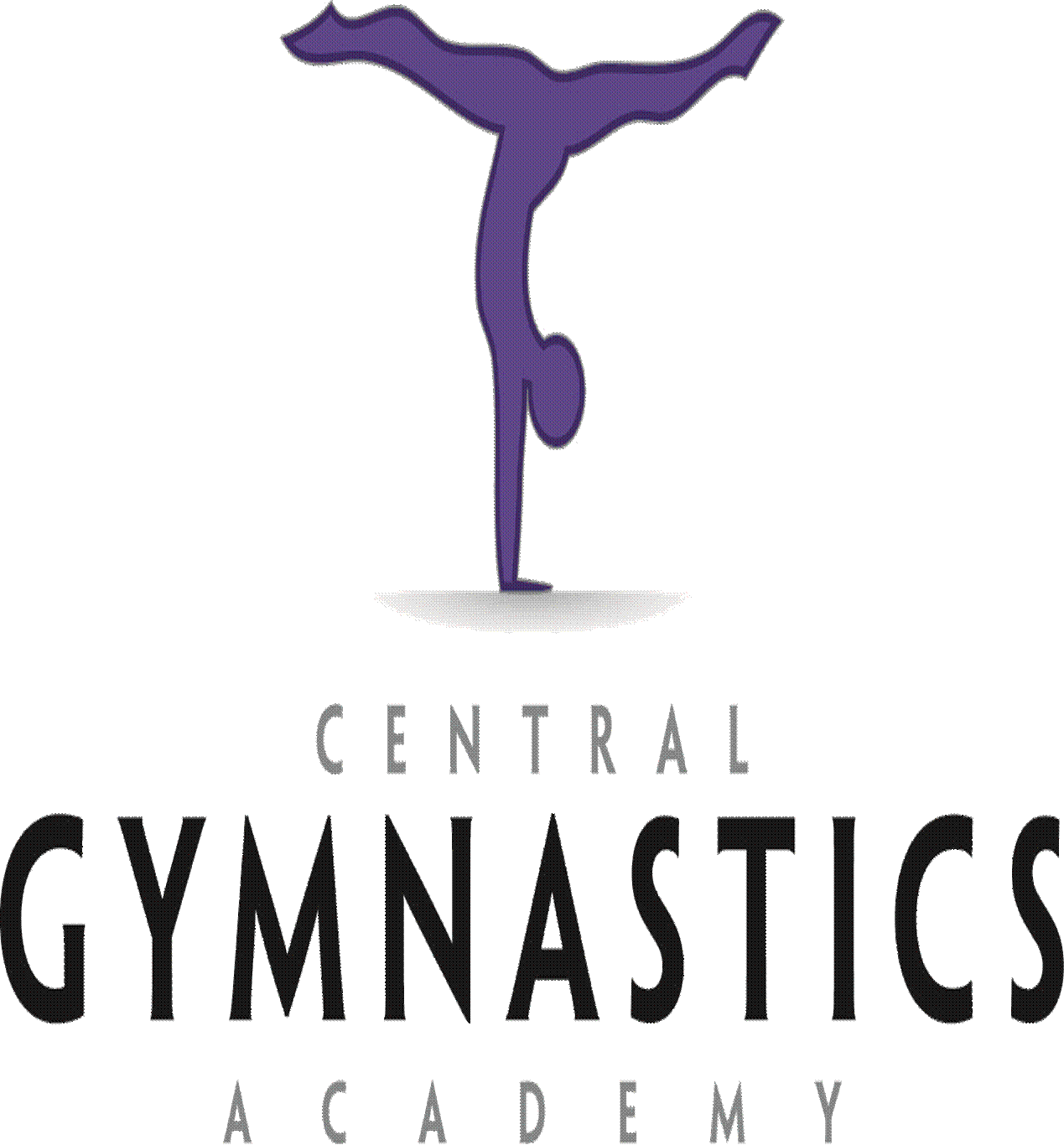 